Διαγωνισμός Μια φορά κι έναν καιρό KEA-LGRΜε την ευκαιρία της μαύρης επετείου, την συμπλήρωση φέτος  50 χρόνων από την τουρκική εισβολή του 1974 και την διχοτόμηση της Κύπρου και με στόχο να μην ξεχαστεί λεπτό αυτή η παράφορη αδικία, η ραδιοφωνική εκπομπή ‘Μια φορά κι έναν καιρό’ προκηρύσσει διαγωνισμό συγγραφής για τους μικρούς και μεγάλους μας ακροατές.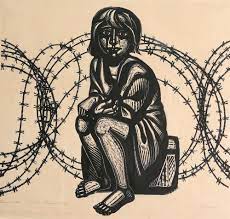 Θέματα/ιδέες: Τουρκική εισβολή, διχοτόμηση της Κύπρου, αγνοούμενοι, πρόσφυγες,πόλεμοςΠοιος μπορεί να στείλει:Μαθητές οποιασδήποτε ηλικίας αλλά και ενήλικες ακροατές μας.Τι μπορείτε να γράψετε:Ποιήματα, πεζά κείμενα, θεατρικά ή σκετσάκια, τραγούδια, ζωντανές μαρτυρίες.Σε τι μορφή:Γραπτώς αλλά και ηχογραφημένα για να ακουστούν με τη δική σας φωνή στην εκπομπή μας. Το ηχητικό ιδανικά σε μορφή mp3 και να μην ξεπερνά τα 5 λεπτά.Αποστολή: Μέχρι 30 Μαΐου 2024, στο e-mail: matvene1@yahoo.gr ή ταχυδρομικώς στη διεύθυνση του σταθμού: LGR House 437 High Road North FinchleyN12 0APμε τη σημείωση : ‘Μια φορά κι έναν καιρό’.Βραβεία και ακρόαση:  Ελληνικά βιβλία και άλλα έπαθλα σε 3 ή  περισσότερους νικητές, λεπτομέρειες θα δοθούν εν καιρώ στην εκπομπή. Πρόθεση μας είναι να παιχτούν όλες οι συμμετοχές σας στην εκπομπή κατά τους μήνες Ιούνιο και Ιούλιο. Η εκπομπή ‘Μια φορά κι έναν καιρό’ είναι μια συνεργασία της Κυπριακής Εκπαιδευτικής Αποστολής και του ραδιοφωνικού σταθμού LGR (London Greek Radio).Μεταδίδεται κάθε Κυριακή στις 10πμ στη συχνότητα 103.3 αλλά μπορείτε να την ακούσετε και ζωντανά στην ιστοσελίδα του σταθμού, www.lgr.co.uk ή ετεροχρονισμένα στη σελίδα της Κυπριακής Εκπαιδευτικής Αποστολής, www.kea.schools.ac.cy